Гендиректор ООО «Сплат Глобал» Евгений Демин в ходе онлайн-заседания федеральной рабочей группы «Единой России» по подготовке предложений в национальный план по восстановлению экономики и нормализации деловой жизни предложил предоставлять налоговые каникулы организациям в первый год деятельности при условии своевременной сдачи отчетности.

Также бизнесмен заявил о необходимости изменений механизмов банкротства. В частности, он предложил продлить действующий мораторий на банкротство до 31 декабря 2021 года и распространить его на все предприятия, прибыль которых сократилась на 30%.

Отметим, эти меры позволят компаниям сохранить рабочие места, обеспечить непрерывность своей деятельности.

«Партия способна принять эти решения быстро – четко обеспечить их выполнение и партийный контроль», – уверен Демин.

Секретарь Генсовета «Единой России» Андрей Турчак отметил, что все инициативы найдут отражение в списке предложений партии в общенациональный план.                                       #ЕР63 #ЕРпомогает #БудьДома #ДомаСпользой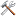 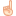 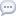 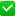 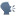 